Anna-Paulina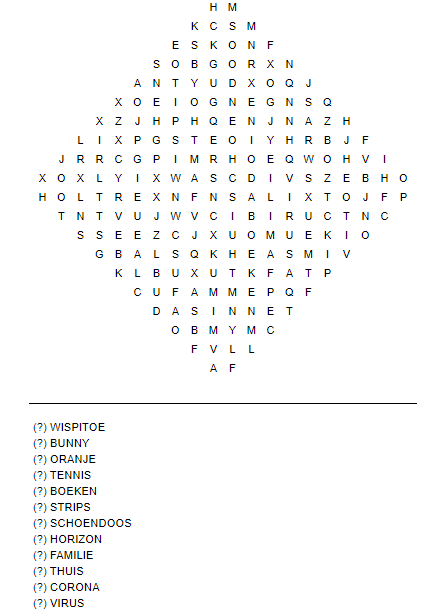 